福島県立須賀川支援学校　地域支援センター　　　　　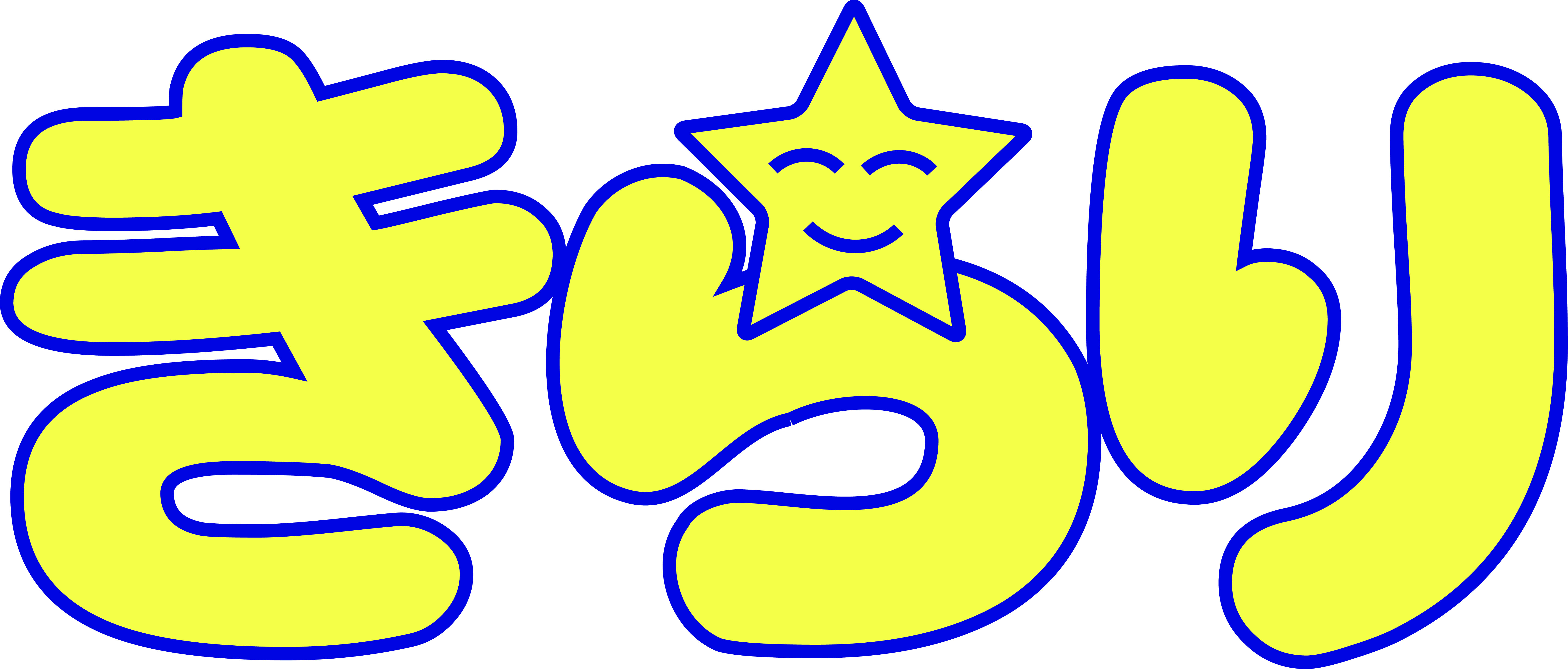 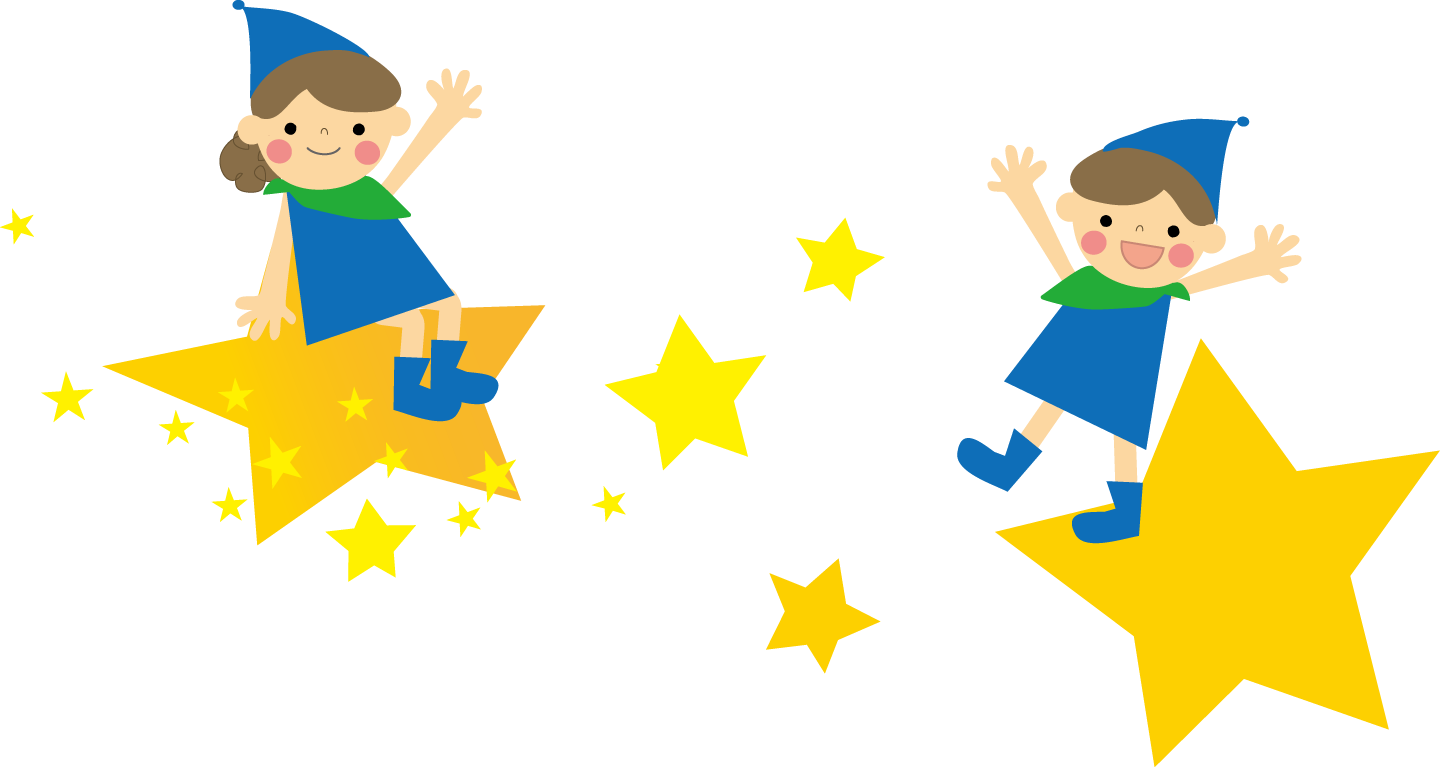 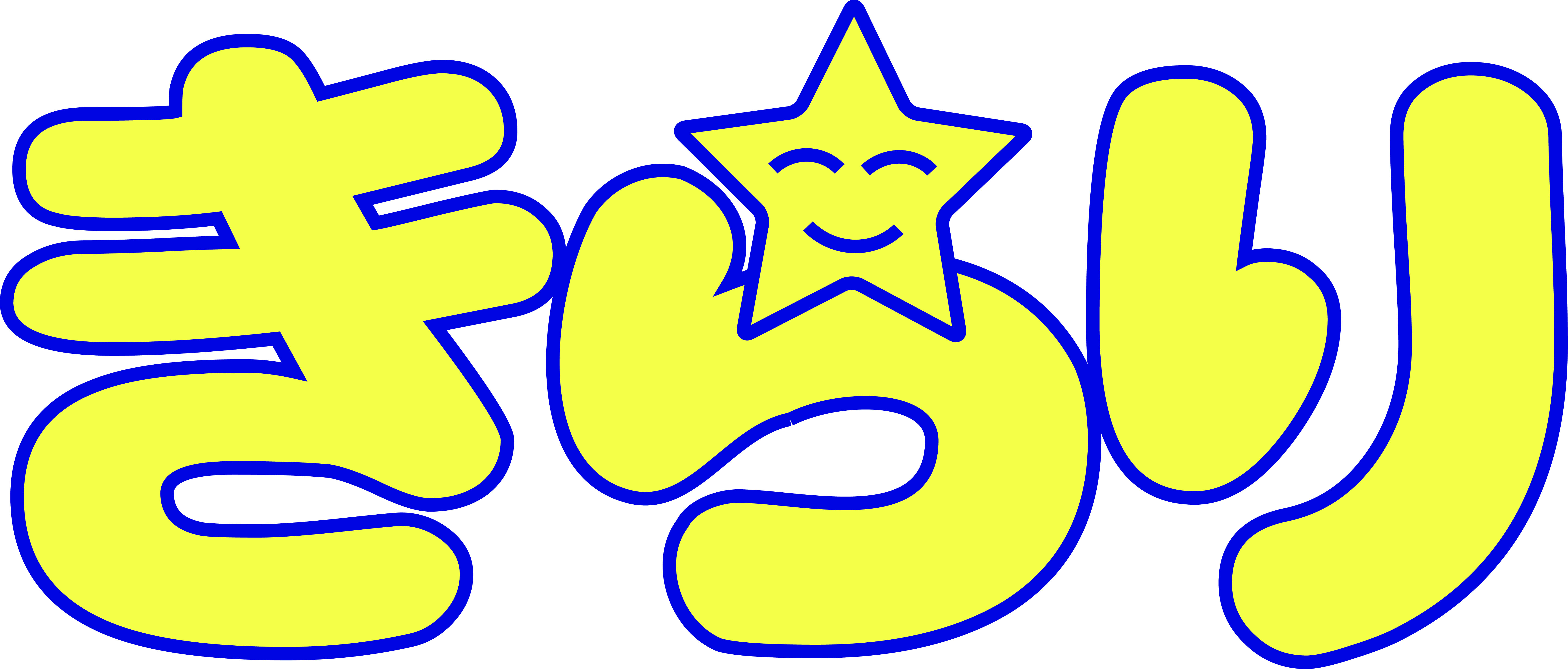 平成３１年３月２０日（水）発行　第３３号福島県立須賀川支援学校☎：０２４８－７６－２５１１　fax：０２４８－７２－４７２９ホームページ https://sukagawa-sh.fcs.ed.jp/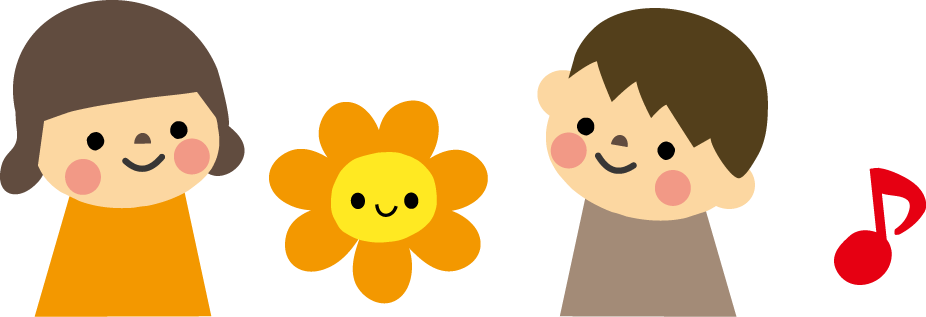 　　地域支援センター「きらり」では、出かける支援「６２件」、来校相談支援「８８件」、研修支援「５件」　を行いました。また、親子で来校、相談できる「きらり親子教室」や市主催の「おひさま教室」への協力等　を行いました。（注：毎月の延件数の合計数です。前月、次月と同じ方が相談した際、２件と計上します。　また、出かける支援では、学校等に伺い、相談対象の幼児、児童生徒数の合計数です）　　特に今年度は、電話による相談や複数回、来校して頂いての相談が多く見られました。また、今年度より教育支援アドバイザーが設置され、特別な支援を必要とする子ども達の就学前から学校卒業までの「切れ目のない支援」体制の整備・充実を図れるよう活動してきました。　次年度も本校教員の専門性の更なる向上を図り、「地域で共に学び、共に生きる教育」を推進するために各関係機関と連携しながら支援できるよう努めます。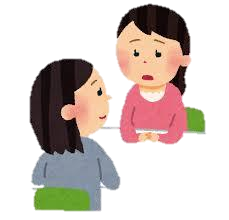 